The performance planning and evaluation system for Red Rocks  classified employees is a communication tool for the employee and supervisor.  It is designed to promote better understanding between supervisors and employees about job responsibilities and performance expectations.  It is also designed to reward excellence in job performance and directly link job performance to pay.EVALUATION PROCESSPlanning Phase At the beginning of the evaluation period, the supervisor and employee meet to discuss and/or establish the core work competencies, major job responsibilities, and goals and the importance of each to the overall evaluation.  For new employees, the Performance Plan must be completed within 30 days from the date of hire.  All employees shall be evaluated using the five core work competencies as listed herein:  Communication, Interpersonal Skills, Customer Service, Accountability, Job Knowledge; additional factors may be added.  Supervisors shall list up to 5 major job duties and shall also list up to 3 individual, department and/or College goals on which the employee shall be evaluated.   Lastly, the supervisor shall complete the Supervisor Planning Comments section, obtain proper signatures, and provide a copy for the employee.  If the employee disagrees with the Performance Plan, he/she shall explain the disagreement in the Employee Comments section.  The employee may, if the issue meets the designated criteria, dispute their performance plan (see the Executive Director, Human Resources for the Dispute Resolution Process).Progress Review PhaseAt midyear, or as often as deemed necessary, the supervisor and employee shall meet to discuss the employee’s performance and to decide if the performance plan needs to be revised.  The supervisor shall provide feedback to the employee on the accomplishment of established job responsibilities and goals.  The supervisor shall document the completion of the mid-year review, obtain proper signatures, and provide a copy for the employee.  Year-End EvaluationAt the end of the evaluation period, or as often as deemed necessary, the supervisor and employee meet to discuss overall performance ratings.   The supervisor and next level supervisor shall sign the performance evaluation form prior to reviewing with the employee.   The supervisor shall also complete the Supervisor Overall Justification for the Rating section, obtain proper signatures, and provide a copy for the employee.  If any of the core work competencies, job duties, or goals are rated Needs Improvement or Exceeds Expectations the supervisor shall explain the reason for the rating in the comments section for that individual factor.  Employee's given an overall Needs Improvement rating will receive a Performance Improvement Plan or Corrective Action.  If the employee disagrees with the year-end evaluation rating, he/she shall explain the disagreement in the Employee Comments section.   The employee may, if the issue meets the designated criteria, dispute their evaluation (see the Director, Human Resources for the Dispute Resolution Process).Supervisors shall evaluate each core work competency, job duty, and goal using the following rating levels:Needs Improvement:  This rating level encompasses those employees whose performance does not consistently and independently meet expectations set forth in the performance plan as well as those employees whose performance is clearly unsatisfactory and consistently fails to meet requirements and expectations. Meets Expectations:  This rating level encompasses a range of expected performance. It includes employees who are successfully developing in the job, employees who exhibit competency in work behaviors, skills, and assignments, and accomplished performers who consistently exhibit the desired competencies effectively and independently. These employees are meeting all the expectations, standards, requirements, and objectives on their performance plan and, on occasion, exceed them. This is the employee who reliably performs the job assigned and may even have a documented impact beyond the regular assignments and performance objectives that directly supports the mission of the organization.Exceeds Expectations:This rating represents consistently exceptional and documented performance or consistently superior achievement beyond the regular assignment. Employees make exceptional contribution(s) that have a significant and positive impact on the performance of the unit or the organization and may materially advance the mission of the organization. The employee provides a model for excellence and helps others to do their jobs better. Peers, immediate supervision, higher-level management and others can readily recognize such a level of performance.Directions:  During the Planning Phase, review the CORE WORK COMPETENCIES with the employee you supervise.  At year-end evaluation, rate each of the factors by placing a check mark () next to the rating levels 1 to 3.   Then, average the factor ratings to determine an overall rating for the associated competency.  If one competency is more critical to the job assignment, please indicate so in the Supervisor Planning Comments section and adjust the weight of the competency as necessary.  Weights are determined in a collaborative conversation between the supervisor and employee.    You may make comments in the spaces provided for each competency.  Comments are required for Needs Improvement or Exceeds Expectations ratings.Directions:  The next area to be evaluated is PERFORMANCE OF JOB DUTIES.  During the planning phase, list up to 5 major job duties for which the employee is responsible.  At year-end evaluation, rate each job duty by placing a check mark () next to the rating levels of Needs Improvement, Meets Expectations, Exceeds Expectations.  In rating each job duty, consider the following:  to what extent does employee demonstrate occupational/professional competence, maintain/update job knowledge, work cooperatively with others, meet schedules and deadlines, meet a level of quality and quantity for the assignment, take responsibility for decisions made, resolve day-to-day problems?  You may further define the above definition.  If you wish to indicate more than 5 job duties, please attach a separate page. Comments are required for Needs Improvement or Exceeds Expectations ratings.Directions:  The next area to be evaluated is the achievement of GOALS.  During the planning phase, list up to 3 major goals for which the employee is responsible.  At year-end evaluation, rate each goal by placing a check mark  () next to the rating levels of Needs Improvement, Meets Expectations, Exceeds Expectations.  In rating each goal, consider the following:  to what extent does the employee meet individual, department, and/or College goals?  If you wish to indicate more than 3 goals, please attach a separate page. Comments are required for Needs Improvement or Exceeds Expectations ratings.Planning PhaseI    agree     disagree    with these performance goals and standards.   (circle one)I have reviewed and agree with my current position description:  Yes	No (circle one)   (If no, please provide written explanation)_____________________________________________      ________________________Employee Signature 			         		Date		Colorado Community College SystemClassified Performance Management Dispute Resolution ProcessThe purpose of the performance management dispute resolution process is to create an open, impartial, and non-confrontational opportunity that allows the parties involved to have issues heard. The process is designed to encourage dialogue and communication to resolve issues regarding performance management. Employees are provided the opportunity to have concerns resolved in a timely manner that preserves the working relationship.   The performance management dispute resolution process is not a grievance or appeal. No party has an absolute right to legal representation. The parties are expected to speak for themselves about matters related to performance management and evaluation. However, any party may have an advisor present to assist in explaining processes or to help identify the issues and prepare documents. Retaliation against any person in the dispute resolution process is prohibited.It is expected that prior to filing a formal dispute every effort is made by the employee and rater to resolve the issues at the lowest level possible. Informal dispute resolution is strongly encouraged before an employee initiates a formal dispute. It is assumed when a formal dispute has been submitted that the employee and their supervisor have discussed and attempted to resolve any disagreements through the informal dispute process outlined below.Informal Dispute Process:Within 10 days of the event, the employee notifies the supervisor of their concern. The supervisor meets with the employee to discuss the concerns and attempts to resolve the issue. The second level reviewer may be included in this discussion.Within 7 days of this meeting, the supervisor will issue a written response outlining their decision. This response will be provided to the employee and the Human Resources office. The formal performance management dispute resolution process includes 2 stages. The first, the internal stage, occurs within the college/system office. Resolution on issues concerning the individuals overall performance evaluation, including lack of a plan, occur at the internal stage and are final. Employees have no further recourse for resolution of disputes related to these matters. The external stage is administered by the State Personnel Director and review at this stage is limited to the issues raised by the employee, that were not resolved  at the internal stage, which involve the application of the college’s/system’s performance management program. The colleges and the system office will attempt to solve all performance management disputes at the internal stage.  Guiding Principles of the Formal Performance Management Dispute Resolution Process:Issues that are disputable:The individual final overall performance evaluation, including lack of a plan during the planning cycle and/or lack of a final overall evaluationThe application of a college’s performance management program to the individual employee’s final overall evaluation Issues that are NOT disputable*:Performance evaluations and merit pay of other employeesThe content of the college’s performance management program Matters related to the funds appropriated for merit pay, including full payment *For concerns regarding matters listed above that are not disputable, supervisors are encouraged to make a sincere effort in responding to and addressing concerns raised by their employees. Allegations of discrimination or retaliation for disclosure of information (whistle blowing) must be filed with the State Personnel Board, pursuant to Personnel Board Rule 8-20 or 8-25.Performance evaluations that result in a corrective action are grievable and are addressed through the Employee Grievance Process. The scope of authority of those individuals making final decisions throughout the performance management dispute resolution process is limited to reviewing the facts surrounding the current action, within the limits of the college’s/system’s performance management program. These individuals shall not substitute their judgment for that of the rater(s).  Further, these individuals shall not render a decision that would alter the college's/system’s performance management program. Only issues originally presented in writing shall be considered throughout the dispute resolution process. This Dispute Resolution process will be provided to classified employees as well as available on the CCCS Human Resources and Payroll Forms page. If an employee with a pending dispute separates from the state personnel system, the dispute will be dismissed. Stage 1: Internal Stage – College or System OfficeWithin 5 working days of the employee’s receipt of the supervisor’s decision, an employee can submit a Classified Performance Management Dispute Resolution Form to Human Resources.  Human Resources will evaluate the dispute to identify if the issues are disputable, as outlined above. If the matter is disputable, Human Resources will forward the dispute form to the employee’s Appointing Authority. Each Appointing Authority will establish guidelines for prompt review of disputes. The Appointing Authority is limited to considering only those disputable items presented in writing. Within 30 days of the date the formal dispute was submitted, a copy of the final written notice will be provided to the employee and the Human Resources office. By mutual agreement of the involved parties, the timeline can be extended.For issues disputable at the External Stage, the employee shall be given written notice, including deadlines, address for filing and requirements to include a copy of the original written dispute and the college’s/system’s final decision.Stage 2: External Stage – State Personnel DirectorWithin 5 working days of the employee’s receipt of the college’s/system’s final decision, an employee may file a written request for review by the State Personnel Director. Only original issues involving the application the college’s/system’s performance management program that were not resolved at the Internal Stage will be considered. Requests can be mailed or hand delivered to:State Personnel Director1525 Sherman, 4th FloorDenver, CO 80203The request for external review can be made using the Colorado State Personnel System Consolidated Appeal/Dispute Form found on the Colorado Division of Human Resources website. Requests must include a copy of the original written dispute and the final written decision from the Internal Stage. The employee must send a copy of the request for external review to their Human Resources office. The State Personnel Director’s written decision must be issued within 30 days and is final and binding. Colorado Community College SystemClassified Performance Management Dispute Resolution FormEmployee Name: ___________________________________      SNumber:______________________Job Title: ________________________________  Department: _______________________________ Person who completed performance plan or final overall evaluation:__ _______________________    I wish to dispute:    My performance plan or lack of a plan. I believe the error or problem is:  My final performance evaluation or lack of an evaluation. I believe the error or problem is:  The application of the college’s/system’s performance management program to my performance plan or performance evaluation. I believe the error or problem is:To resolve this issue, I have taken the following action:I request the following resolution:________________________________			________________________                Employee Signature				                     DateFor additional information or assistance please contact Human Resources. This form must be submitted within 5 days of receipt of written response of the informal dispute process. Include copies of your performance plan and/or performance evaluation and any written decisions associated with the informal dispute process. Classified Performance Planning and Evaluation FormClassified Performance Planning and Evaluation Form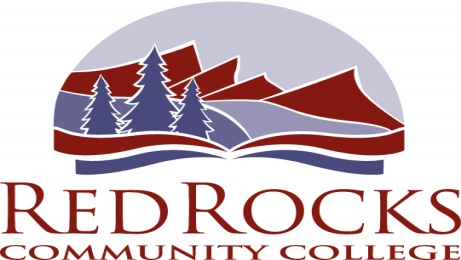 Employee Name:Employee Name:Employee S#:Employee S#:Position Number:Employee Job Title:Employee Job Title:Evaluation PeriodFrom:_________       To:___Evaluation PeriodFrom:_________       To:___Evaluation PeriodFrom:_________       To:___College Name:Red Rocks Community CollegeCollege Name:Red Rocks Community CollegeDepartmentDepartmentDepartmentSupervisor Name:Supervisor Name:Item checked denotes completion of associated step:___Plan 
____Mid-year Review ____Annual Review ____Other (Please Specify)____________________________Item checked denotes completion of associated step:___Plan 
____Mid-year Review ____Annual Review ____Other (Please Specify)____________________________Item checked denotes completion of associated step:___Plan 
____Mid-year Review ____Annual Review ____Other (Please Specify)____________________________Supervisor S#:Supervisor S#:Item checked denotes completion of associated step:___Plan 
____Mid-year Review ____Annual Review ____Other (Please Specify)____________________________Item checked denotes completion of associated step:___Plan 
____Mid-year Review ____Annual Review ____Other (Please Specify)____________________________Item checked denotes completion of associated step:___Plan 
____Mid-year Review ____Annual Review ____Other (Please Specify)____________________________Factor:  Communication – Effectively communicates by actively listening and sharing relevant information with co-workers, supervisor(s) and customers/clients so as to anticipate problems and ensure the effectiveness of the work unit and College.  Weight: This section shall be _5__% of overall performance ratingFactor:  Communication – Effectively communicates by actively listening and sharing relevant information with co-workers, supervisor(s) and customers/clients so as to anticipate problems and ensure the effectiveness of the work unit and College.  Weight: This section shall be _5__% of overall performance ratingFactor:  Communication – Effectively communicates by actively listening and sharing relevant information with co-workers, supervisor(s) and customers/clients so as to anticipate problems and ensure the effectiveness of the work unit and College.  Weight: This section shall be _5__% of overall performance rating123Expresses ideas accurately, clearly, and effectively both orally and in writingExpresses ideas accurately, clearly, and effectively both orally and in writingExpresses ideas accurately, clearly, and effectively both orally and in writingProvides and exchanges information while keeping others informed.Provides and exchanges information while keeping others informed.Provides and exchanges information while keeping others informed.Maintains confidentiality and exercises good judgment about what to say and when to say itMaintains confidentiality and exercises good judgment about what to say and when to say itMaintains confidentiality and exercises good judgment about what to say and when to say itListens effectively to others’ ideas, problems, and suggestions.Listens effectively to others’ ideas, problems, and suggestions.Listens effectively to others’ ideas, problems, and suggestions.Demonstrates effective public greeting skills.Demonstrates effective public greeting skills.Demonstrates effective public greeting skills.Demonstrates effective phone skills.Demonstrates effective phone skills.Demonstrates effective phone skills.Seeks feedback on written and oral communication.Seeks feedback on written and oral communication.Seeks feedback on written and oral communication.Adapts communication methods to different audiences.Adapts communication methods to different audiences.Adapts communication methods to different audiences.Involves others in problem solving.Involves others in problem solving.Involves others in problem solving.Responds in a prompt and friendly manner to requests and inquiries.Responds in a prompt and friendly manner to requests and inquiries.Responds in a prompt and friendly manner to requests and inquiries.Meets routinely with supervisor and key customers to exchange information and clarify expectations.  Asks appropriate questions to clarify information/needs.Meets routinely with supervisor and key customers to exchange information and clarify expectations.  Asks appropriate questions to clarify information/needs.Meets routinely with supervisor and key customers to exchange information and clarify expectations.  Asks appropriate questions to clarify information/needs.Supervisors Comments (Required for overall rating of Needs Improvement, Exceeds Expectations ):Supervisors Comments (Required for overall rating of Needs Improvement, Exceeds Expectations ):Supervisors Comments (Required for overall rating of Needs Improvement, Exceeds Expectations ):   Needs Improvement   Meets Expectations  Exceeds ExpectationsFactor:  Interpersonal Relations -- Interacts effectively with others to establish and maintain smooth working relations. Weight:  This section shall be __5_% of overall performance rating Factor:  Interpersonal Relations -- Interacts effectively with others to establish and maintain smooth working relations. Weight:  This section shall be __5_% of overall performance rating Factor:  Interpersonal Relations -- Interacts effectively with others to establish and maintain smooth working relations. Weight:  This section shall be __5_% of overall performance rating 123Well regarded by colleagues.  Contributes to a positive work environment through interactions with others.Well regarded by colleagues.  Contributes to a positive work environment through interactions with others.Well regarded by colleagues.  Contributes to a positive work environment through interactions with others.Treats others with respect.  Polite, courteous, empatheticTreats others with respect.  Polite, courteous, empatheticTreats others with respect.  Polite, courteous, empatheticPleasant, friendly, affable, cheerful.Pleasant, friendly, affable, cheerful.Pleasant, friendly, affable, cheerful.Respects other persons' time and priorities.Respects other persons' time and priorities.Respects other persons' time and priorities.Seen by peers as dependable.Seen by peers as dependable.Seen by peers as dependable.Does not initiate conflict and actually takes measures to ensure that conflict does not occur.Does not initiate conflict and actually takes measures to ensure that conflict does not occur.Does not initiate conflict and actually takes measures to ensure that conflict does not occur.Demonstrates tact and diplomacy when resolving conflict; addresses concerns directly with individual(s) involved.  Handles conflict constructively and diplomatically. Learns from conflict and makes appropriate changesDemonstrates tact and diplomacy when resolving conflict; addresses concerns directly with individual(s) involved.  Handles conflict constructively and diplomatically. Learns from conflict and makes appropriate changesDemonstrates tact and diplomacy when resolving conflict; addresses concerns directly with individual(s) involved.  Handles conflict constructively and diplomatically. Learns from conflict and makes appropriate changesDemonstrates flexibility by adapting to changes in priorities and the work environment.Demonstrates flexibility by adapting to changes in priorities and the work environment.Demonstrates flexibility by adapting to changes in priorities and the work environment.Demonstrates respect for differences in opinions.  Can interact easily with a diverse workforceDemonstrates respect for differences in opinions.  Can interact easily with a diverse workforceDemonstrates respect for differences in opinions.  Can interact easily with a diverse workforceBehaves in ways designed to keep problems impersonal whenever possible.  Approach to conflict resolution creates enhanced teamwork without hard feelingsBehaves in ways designed to keep problems impersonal whenever possible.  Approach to conflict resolution creates enhanced teamwork without hard feelingsBehaves in ways designed to keep problems impersonal whenever possible.  Approach to conflict resolution creates enhanced teamwork without hard feelingsIs cooperative and responsive.  Accepts criticism and is open to new ideasIs cooperative and responsive.  Accepts criticism and is open to new ideasIs cooperative and responsive.  Accepts criticism and is open to new ideasSupervisors Comments (Required for overall rating of Needs Improvement.  Exceeds Expectations):  
Supervisors Comments (Required for overall rating of Needs Improvement.  Exceeds Expectations):  
Supervisors Comments (Required for overall rating of Needs Improvement.  Exceeds Expectations):  
   Needs Improvement   Meets Expectations  Exceeds ExpectationsFactor:  Customer Service --  Works effectively with internal/external customers to satisfy service/product expectations.  Weight: This section shall be _5__% of overall performance ratingFactor:  Customer Service --  Works effectively with internal/external customers to satisfy service/product expectations.  Weight: This section shall be _5__% of overall performance ratingFactor:  Customer Service --  Works effectively with internal/external customers to satisfy service/product expectations.  Weight: This section shall be _5__% of overall performance rating123Responds promptly to requests for information and/or assistance.  Follows up and meets customer expectations in a timely manner.  Responds promptly to requests for information and/or assistance.  Follows up and meets customer expectations in a timely manner.  Responds promptly to requests for information and/or assistance.  Follows up and meets customer expectations in a timely manner.  Is approachable and responsive to customers and others.Is approachable and responsive to customers and others.Is approachable and responsive to customers and others.Keeps appointments, call-return commitments, etc.  Responds to telephone and e-mail messages in a timely fashionKeeps appointments, call-return commitments, etc.  Responds to telephone and e-mail messages in a timely fashionKeeps appointments, call-return commitments, etc.  Responds to telephone and e-mail messages in a timely fashionTreats customer with respect and courtesy.  Demonstrates a professional attitude in handling customer complaints.Treats customer with respect and courtesy.  Demonstrates a professional attitude in handling customer complaints.Treats customer with respect and courtesy.  Demonstrates a professional attitude in handling customer complaints.Provides consistent quality service to all customers.  Is available to the customer and provides accurate, consistent, and honest information.Provides consistent quality service to all customers.  Is available to the customer and provides accurate, consistent, and honest information.Provides consistent quality service to all customers.  Is available to the customer and provides accurate, consistent, and honest information.Listens to the customer and provides feedback that will benefit the customer in the future.  Anticipates future needs/problems of customers and acts to meet these needs or solve problems.Listens to the customer and provides feedback that will benefit the customer in the future.  Anticipates future needs/problems of customers and acts to meet these needs or solve problems.Listens to the customer and provides feedback that will benefit the customer in the future.  Anticipates future needs/problems of customers and acts to meet these needs or solve problems.Supervisors Comments (Required for overall rating of Needs Improvement, Exceeds Expectations):Supervisors Comments (Required for overall rating of Needs Improvement, Exceeds Expectations):Supervisors Comments (Required for overall rating of Needs Improvement, Exceeds Expectations):   Needs Improvement   Meets Expectations  Exceeds ExpectationsFactor:  Accountability -- Employee's work behaviors demonstrate responsible personal and professional conduct, which contribute to the overall goals and objectives of the work unit.   Weight: This section shall be _5__% of overall performance ratingFactor:  Accountability -- Employee's work behaviors demonstrate responsible personal and professional conduct, which contribute to the overall goals and objectives of the work unit.   Weight: This section shall be _5__% of overall performance ratingFactor:  Accountability -- Employee's work behaviors demonstrate responsible personal and professional conduct, which contribute to the overall goals and objectives of the work unit.   Weight: This section shall be _5__% of overall performance rating123Provides consistent, timely, high quality work.Provides consistent, timely, high quality work.Provides consistent, timely, high quality work.Adheres to established work schedule.  Arrives at work and meetings on timeAdheres to established work schedule.  Arrives at work and meetings on timeAdheres to established work schedule.  Arrives at work and meetings on timeMeets assigned deadlines without additional prompting by supervisors or others.  Completes work by established time lines and routinely uses time efficiently.Meets assigned deadlines without additional prompting by supervisors or others.  Completes work by established time lines and routinely uses time efficiently.Meets assigned deadlines without additional prompting by supervisors or others.  Completes work by established time lines and routinely uses time efficiently.Follows established call-in procedures for the work unit and submits leave request form in a timely fashion.Follows established call-in procedures for the work unit and submits leave request form in a timely fashion.Follows established call-in procedures for the work unit and submits leave request form in a timely fashion.Actions and speech reflect a commitment to the agency.  Never disparages the agency or its employees in public.  Maintains confidential informationActions and speech reflect a commitment to the agency.  Never disparages the agency or its employees in public.  Maintains confidential informationActions and speech reflect a commitment to the agency.  Never disparages the agency or its employees in public.  Maintains confidential informationWhen on leave, arrangements are made for current work/responsibilities to continue.When on leave, arrangements are made for current work/responsibilities to continue.When on leave, arrangements are made for current work/responsibilities to continue.Responds to change with a genuine desire to do what it takes to get the job done.  Accepts change and is instrumental in seeing that the change is perceived positively by others and is carried out in a way that improves the overall operation of the work unit.Responds to change with a genuine desire to do what it takes to get the job done.  Accepts change and is instrumental in seeing that the change is perceived positively by others and is carried out in a way that improves the overall operation of the work unit.Responds to change with a genuine desire to do what it takes to get the job done.  Accepts change and is instrumental in seeing that the change is perceived positively by others and is carried out in a way that improves the overall operation of the work unit.Conveys a positive and professional image of the agency to others.  Behaves in a businesslike manner.  Demonstrates concern for the larger community served by the agencyConveys a positive and professional image of the agency to others.  Behaves in a businesslike manner.  Demonstrates concern for the larger community served by the agencyConveys a positive and professional image of the agency to others.  Behaves in a businesslike manner.  Demonstrates concern for the larger community served by the agencyAvoids gossip and rumors.Avoids gossip and rumors.Avoids gossip and rumors.Seeks on-the-job training opportunities to obtain mastery over tasks, expand personal knowledge and add value to the work group.  Demonstrates professional job-specific skills necessary to provide the appropriate quality of workSeeks on-the-job training opportunities to obtain mastery over tasks, expand personal knowledge and add value to the work group.  Demonstrates professional job-specific skills necessary to provide the appropriate quality of workSeeks on-the-job training opportunities to obtain mastery over tasks, expand personal knowledge and add value to the work group.  Demonstrates professional job-specific skills necessary to provide the appropriate quality of workPerforms standard duties throughout the year and, in addition, takes on projects that have a significant impact on the work unit.  Assists coworkers in response to fluctuations in workloadsPerforms standard duties throughout the year and, in addition, takes on projects that have a significant impact on the work unit.  Assists coworkers in response to fluctuations in workloadsPerforms standard duties throughout the year and, in addition, takes on projects that have a significant impact on the work unit.  Assists coworkers in response to fluctuations in workloadsCreates a positive work environment and influences the behavior of other employees by being supportive and optimistic in the approach to daily activities within the work environment.Creates a positive work environment and influences the behavior of other employees by being supportive and optimistic in the approach to daily activities within the work environment.Creates a positive work environment and influences the behavior of other employees by being supportive and optimistic in the approach to daily activities within the work environment.Supervisors Comments (Required for overall rating of Needs Improvement, Exceeds Expectations):Supervisors Comments (Required for overall rating of Needs Improvement, Exceeds Expectations):Supervisors Comments (Required for overall rating of Needs Improvement, Exceeds Expectations):   Needs Improvement  Meets Expectations  Exceeds ExpectationsFactor:  Job Knowledge -- Skilled in job-specific knowledge which is necessary to provide the appropriate quantity and quality of work in a timely and efficient manner.   Weight: This section shall be _5__% of overall performance ratingFactor:  Job Knowledge -- Skilled in job-specific knowledge which is necessary to provide the appropriate quantity and quality of work in a timely and efficient manner.   Weight: This section shall be _5__% of overall performance ratingFactor:  Job Knowledge -- Skilled in job-specific knowledge which is necessary to provide the appropriate quantity and quality of work in a timely and efficient manner.   Weight: This section shall be _5__% of overall performance rating123Possesses appropriate expertise to perform job at a professional level.Possesses appropriate expertise to perform job at a professional level.Possesses appropriate expertise to perform job at a professional level.Takes opportunities to increase knowledge of relevant job skills.Takes opportunities to increase knowledge of relevant job skills.Takes opportunities to increase knowledge of relevant job skills.Supervisors Comments (Required for overall rating of Needs Improvement, Exceeds Expectations):Supervisors Comments (Required for overall rating of Needs Improvement, Exceeds Expectations):Supervisors Comments (Required for overall rating of Needs Improvement, Exceeds Expectations):   Needs Improvement   Meets Expectations  Exceeds ExpectationsMajor Job Duty #1:  Weight = _____% of overall performance ratingMajor Job Duty #1:  Weight = _____% of overall performance ratingMajor Job Duty #1:  Weight = _____% of overall performance rating   Needs Improvement   Meets Expectations  Exceeds ExpectationsMajor Job Duty #2:Weight = _____% of overall performance rating Major Job Duty #2:Weight = _____% of overall performance rating Major Job Duty #2:Weight = _____% of overall performance rating    Needs Improvement  Meets Expectations  Exceeds ExpectationsMajor Job Duty #3:Weight = _____% of overall performance ratingMajor Job Duty #3:Weight = _____% of overall performance ratingMajor Job Duty #3:Weight = _____% of overall performance rating   Needs Improvement   Meets Expectations  Exceeds ExpectationsMajor Job Duty #4:Weight = _____% of overall performance ratingMajor Job Duty #4:Weight = _____% of overall performance ratingMajor Job Duty #4:Weight = _____% of overall performance rating   Needs Improvement   Meets Expectations  Exceeds ExpectationsMajor Job Duty #5:Weight = _____% of overall performance ratingMajor Job Duty #5:Weight = _____% of overall performance ratingMajor Job Duty #5:Weight = _____% of overall performance rating   Needs Improvement   Meets Expectations  Exceeds ExpectationsGoal #1:Weight = _____% of overall performance rating Goal #1:Weight = _____% of overall performance rating Goal #1:Weight = _____% of overall performance rating                        Needs Improvement   Meets Expectations  Exceeds ExpectationsGoal #2:Weight = _____% of overall performance rating. Goal #2:Weight = _____% of overall performance rating. Goal #2:Weight = _____% of overall performance rating.    Needs Improvement   Meets Expectations  Exceeds ExpectationsGoal #3:Weight = _____% of overall performance ratingGoal #3:Weight = _____% of overall performance ratingGoal #3:Weight = _____% of overall performance rating   Needs Improvement   Meets Expectations Exceeds ExpectationsProgress Review Comments (Required) :_________________________________________________                    ______________________________________________Employee Signature                                                      Date                      Supervisor Signature                                              DateOverall Evaluation per Performance Evaluation Factors/Goal Summary Section (above) – Please check () one box.Overall Evaluation per Performance Evaluation Factors/Goal Summary Section (above) – Please check () one box.Overall Evaluation per Performance Evaluation Factors/Goal Summary Section (above) – Please check () one box.   Needs Improvement   Meets Expectations  Exceeds ExpectationsSupervisory Overall Evaluation Justification for the Rating (Mandatory).   Please include employee strengths and areas for improvement:___________________________________________________                 _______________________________________________Employee Signature                                                    Date                Supervisor Signature                                            Date_______________________________________________              ___________________________________________Second Level Supervisory Signature                          Date                Human Resources Signature                                DateSupervisory Overall Evaluation Justification for the Rating (Mandatory).   Please include employee strengths and areas for improvement:___________________________________________________                 _______________________________________________Employee Signature                                                    Date                Supervisor Signature                                            Date_______________________________________________              ___________________________________________Second Level Supervisory Signature                          Date                Human Resources Signature                                DateSupervisory Overall Evaluation Justification for the Rating (Mandatory).   Please include employee strengths and areas for improvement:___________________________________________________                 _______________________________________________Employee Signature                                                    Date                Supervisor Signature                                            Date_______________________________________________              ___________________________________________Second Level Supervisory Signature                          Date                Human Resources Signature                                DateComments from Employee (Optional):